Standards for commissioners and service providers Self assessment and validation for primary care providersThe Faculty for Homeless and Inclusion HealthName of organisation Date 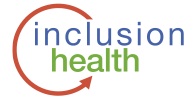 FORM FOR PARTICIPATING ORGANISATIONS TO COMPLETEThis form is part of the self assessment tool for primary care providers produced by the Faculty of Homeless and Inclusion Health to support organisations in implementing the Standards for commissioners and service providers.  The full self assessment tool and the Standards are available at Pathway.org.ukThe self assessment process requires organisations to provide information on how they are meeting the Standards and to identify learning points, good practice, areas of difficulty and action they are taking to improve.   This information will also be used to generate learning for the Faculty to share with other members and to identify areas for further work.  All completed self assessment forms are confidential and the names of organisations and individuals will not be used in learning materials.When you have completed the form, please return it to the Faculty of Homeless and Inclusion Health at info@pathway.org.uk PEER REVIEW VISIT REPORT FORMThis form is designed to capture the findings of peer review visits undertaken by members of the Faculty for Homeless and Inclusion Health. The peer review visits are part of   the Implementation Framework designed  to support organisations to progress towards alignment with the Standards for commissioners and service providers. The peer review process builds on the self assessment tool that organisations being peer reviewed undertake before the visit.  Peer review team members need to read the completed self assessment form in advance of the peer review visit.  This will be forwarded by the lead peer reviewer 4 weeks before the visit. The purpose of the peer review visit is to:Help practices identify areas where they need to improve;Review how practices have assessed their own performance using the self assessment tool;Share ideas and approaches for improvement between peer review team members and practice staff;Identify areas of good or innovative practice to share with other Faculty members;Identify challenging areas around which the Faculty needs to develop further resources to support members.  The lead peer review will complete this form with input from the other peer review team members. It will then be forwarded to the organisation for comment. All completed peer review forms are confidential and the names of organisations and individuals will not be used in learning materials.SERVICE USER CHAMPION REPORT FORMAbout this form This form is designed to capture the findings of the service user champion who is a member of the peer review team which carries out peer review visits on behalf of the Faculty for Homeless and Inclusion Health. The peer review visits are part of the Implementation Framework designed to support organisations to progress towards alignment with the Standards for commissioners and service providers. This form also provides guidance to the service user champion on how to carry out their role in peer review visits and provides questions that need to be answered. These are structured according to the nine values that underpin the Standards.   The peer review process builds on the self assessment tool that organisations being peer reviewed undertake before the visit so it is important that service user champions read the completed self assessment form in advance of the peer review visit.  This will be forwarded by the lead peer reviewer  4 weeks before the visit. Value 2: Ease of access 1. The reception area.In just a few words describe the feeling you got from the reception area. (What information is available for example are there information posters on the walls, how much seating is available etc.)2. Reception staff How welcoming did the reception staff seem? (please rate 1-5 with 5 being top score)1		2		3 		4		53. Attending the practiceDescribe the process for attending the practice. Was it a walk in session, did the patients have an appointment or was it a mixture of both? Are the patients able to wait or did they make a same day appointment and then leave to return at the time of their appointment?Value 9: Service user involvement 4. Did the practice have a service user involvement model? (please circle) Yes 			No5. If the practice does have a service user involvement model, how often does it meet? (please circle)Weekly 	Monthly 	Quarterly 	Less often6. How are service users invited to attend these service user involvement meetings? Can anyone attend or is it limited to a regular group? How were they invited to attend, by letter, posters on the wall or word of mouth?￼￼￼￼￼￼7. Were there any incentives offered for attending the service user involvement meetings? Are travel costs met, are service users given shopping vouchers and are refreshments provided?￼￼￼￼8. What topics are covered  in the service user involvement meetings? Ask for a copy of the agenda if available and  include this with your completed form)￼￼￼9. Is any additional support made available to those who attend the service user involvement meetings?  For example is an interpreter available? If yes, please describe what support iss provided and how this helps. ￼￼￼￼10. Approximately how many staff normally attend meetings with the service user group? 11. Does the service user group have the opportunity to take part in full project meetings with all the staff and the board?Yes 	No12. If yes, how often?Weekly 	Monthly 	Quarterly 	Less oftenValue 1: Continuity of care Value 3: Multi-disciplinary collaborative care Value 4: Person centred care Value 5: Recording and reviewing information Value 6: High quality care 	Value 7: Ensuring services are safe Value 8: Commitment to reflection and learning 13.  Patient stories Please find two patients who are prepared to tell their story about the treatment they get from the practice. Write as much as you can and remember to try and write words they use when telling you their story.  Questions you can use to prompt them include:How did you hear about the practice?How easy is it to get an appointment?How do you feel you are treated by the reception staff?How do you feel you are treated by the doctors and the other medical staff?How well does the practice meet your health needs?Please get the patient to sign the bottom of the pages. ￼￼￼￼￼Patient A.￼Patient signature:Date: ￼Patient B Patient signature:Date: ￼14.  Other observationsHave you seen or heard anything else you think is relevant during the visit? Please describe it here. ￼￼￼Service user champion signature: Date: About the organisationAbout the organisationName of organisation AddressName of lead person completing this Role Email address Telephone numberBrief description of the organisation (such as no. of patients, overview of needs, services provided, staffing)Brief description of the organisation (such as no. of patients, overview of needs, services provided, staffing)About this processAre you seeking validation against the Standards? This will involve a peer review team visiting your organisation. Who else has been involved in deciding how to rate your organisation?  What other information has been used? Explain how service users have been involved in this process?Explain how the organisation’s leadership has been involved in this process? Are they any particular obstacles or challenges faced by your organisation in achieving the Standards? If so, what is needed to overcome these? What can the Faculty do provide support on this? Is there anything else you would like to see the Faculty doing to support implementation of the Standards? Value 1: Continuity of careDo you rate your organisation as committed to, achieving or excelling at the Standards included here? Refer to the examples of action that indicate alignment with the Standards included in the tables Self Assessment Tool here and provide evidence of these or other comparable actions to justify your rating.Are there any examples of good practice or recent innovations that would can share with the Faculty? Value 2: Ease of access Do you rate your organisation as committed to, achieving or excelling at the Standards included here? Refer to the examples of action that indicate alignment with the Standards included in the tables Self Assessment Tool here and provide evidence of these or other comparable actions to justify your rating.Are there any examples of good practice or recent innovations that would can share with the Faculty? Value 3: Multi-disciplinary collaborative care Do you rate your organisation as committed to, achieving or excelling at the Standards included here? Refer to the examples of action that indicate alignment with the Standards included in the tables Self Assessment Tool here and provide evidence of these or other comparable actions to justify your rating.Are there any examples of good practice or recent innovations that would can share with the Faculty? Value 4: Person centred care Do you rate your organisation as committed to, achieving or excelling at the Standards included here? Refer to the examples of action that indicate alignment with the Standards included in the tables Self Assessment Tool here and provide evidence of these or other comparable actions to justify your rating.Are there any examples of good practice or recent innovations that would can share with the Faculty? Value 5: Recording and reviewing informationDo you rate your organisation as committed to, achieving or excelling at the Standards included here? Refer to the examples of action that indicate alignment with the Standards included in the tables Self Assessment Tool here and provide evidence of these or other comparable actions to justify your rating. Are there any examples of good practice or recent innovations that would can share with the Faculty? Value 6: High quality careDo you rate your organisation as committed to, achieving or excelling at the Standards included here? Refer to the examples of action that indicate alignment with the Standards included in the tables Self Assessment Tool here and provide evidence of these or other comparable actions to justify your rating.Are there any examples of good practice or recent innovations that would can share with the Faculty? Value 7: Ensuring services are safe Do you rate your organisation as committed to, achieving or excelling at the Standards included here? Refer to the examples of action that indicate alignment with the Standards included in the tables Self Assessment Tool here and provide evidence of these or other comparable actions to justify your rating.Are there any examples of good practice or recent innovations that would can share with the Faculty? Value 8: Commitment to reflection and learning Do you rate your organisation as committed to, achieving or excelling at the Standards included here? Refer to the examples of action that indicate alignment with the Standards included i the tables Self Assessment Tool here and provide evidence of these or other comparable actions to justify your rating.Are there any examples of good practice or recent innovations that would can share with the Faculty? Value 9: Service user involvement Do you rate your organisation as committed to, achieving or excelling at the Standards included here? Refer to the examples of action that indicate alignment with the Standards included in the tables Self Assessment Tool here and provide evidence of these or other comparable actions to justify your rating..Are there any examples of good practice or recent innovations that would can share with the Faculty? Feedback on using the self assessment toolHave you found this self assessment tool useful and/or easy to use? Can you suggest how we could make it more useful and/or easier to use? About the peer review teamAbout the peer review teamName and organisation of lead peer reviewerName and organisation of  peer review clinical leadName and organisation of  service user championAbout the peer review visit About the peer review visit Date of peer review visitTimetable for the peer review visitTimetable for the peer review visitValue 1: Continuity of carePeer review team’s comments on the organisation’s self assessment:Peer review team’s observations: Peer review team’s rating of the organisation as committed to, achieving or excelling at the Standards relevant to this value:Value 2: Ease of access Peer review team’s comments on the organisation’s self assessment:Peer review team’s observations: Peer review team’s rating of the organisation as committed to, achieving or excelling at the Standards relevant to this value:Value 3: Multi-disciplinary collaborative care Peer review team’s comments on the organisation’s self assessment:Peer review team’s observations: Peer review team’s rating of the organisation as committed to, achieving or excelling at the Standards relevant to this value.:Value 4: Person centred care Peer review team’s comments on the organisation’s self assessment:Peer review team’s observations: Peer review team’s rating of the organisation as committed to, achieving or excelling at the Standards relevant to this value:Value 5: Recording and reviewing informationPeer review team’s comments on the organisation’s self assessment:Peer review team’s observations: Peer review team’s rating of the organisation as committed to, achieving or excelling at the Standards relevant to this value: Value 6: High quality carePeer review team’s comments on the organisation’s self assessment:Peer review team’s observations: Peer review team’s rating of the organisation as committed to, achieving or excelling at the Standards relevant to this value:Value 7: Ensuring services are safePeer review team’s comments on the organisation’s self assessment:Peer review team’s observations: Peer review team’s rating of the organisation as committed to, achieving or excelling at the Standards relevant to this value:Value 8: Commitment to reflection and learning Peer review team’s comments on the organisation’s self assessment:Peer review team’s observations: Peer review team’s rating of the organisation as committed to, achieving or excelling at the Standards relevant to this value:Value 9: Service user involvement Peer review team’s comments on the organisation’s self assessment:Peer review team’s observations: Peer review team’s rating of the organisation as committed to, achieving or excelling at the Standards relevant to this value:Overall peer review team commentsReflections on learning points for the Faculty to take forward:Suggested learning points for the organisation: Suggestions for improving future peer review visits to other organisations: Any other comments:Overall comments of the organisation Reflections on the process of the peer review visit:Responses to the peer review comments and findings:Suggestions for future peer review visits to other organisations: Any other comments:Summary detailsSummary detailsName of organisation being reviewedAddressName of lead person Role Email address Telephone numberName of the peer review visit Faculty moderator Name of the peer review visit clinical leadName of the  peer review visit service user championDate of peer review visit